			ПРОЕКТ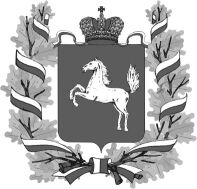 АДМИНИСТРАЦИИ ТОМСКОЙ ОБЛАСТИПОСТАНОВЛЕНИЕ_____________                                                                                  № __________О внесении изменений в постановление Администрации Томской области 
от 30.11.2021 № 487а В целях совершенствования нормативного правового акта ПОСТАНОВЛЯЮ:1. Внести в постановление Администрации Томской области от 30.11.2021          № 487а «Об утверждении Положения о региональном государственном 
надзоре в области защиты населения и территории Томской 
области от чрезвычайных ситуаций» («Собрание законодательства Томской области», 17.12.2021, N 12/1(280) следующие изменения:в Положении о региональном государственном надзоре в области защиты населения и территории Томской области от чрезвычайных ситуаций, утвержденном указанным постановлением:1) дополнить пунктом 8-1 следующего содержания:"8-1. В целях оценки риска причинения вреда (ущерба) при принятии решения о проведении и выборе вида внепланового контрольного (надзорного) мероприятия в рамках осуществления контроля применяются индикаторы риска нарушения обязательных требований, предусмотренные приложением № 2 к настоящему Положению.";2) в пункте 56 слова "в приложении" заменить словами "в приложении №1";3) в Приложении к Положению о региональном государственном надзоре в области защиты населения и территории Томской области от чрезвычайных ситуаций  слова "Приложение к  Положению о региональном государственном надзоре в области защиты населения и территории Томской области от чрезвычайных ситуаций  заменить словами "Приложение № 1 к Положению о региональном государственном надзоре в области защиты населения и территории Томской области от чрезвычайных ситуаций";4) дополнить приложением № 2 "Перечень индикаторов риска нарушения обязательных требований" в редакции согласно приложению к настоящему постановлению.2. Настоящее постановление вступает в силу по истечении десяти дней после дня его официального опубликования.Губернатор Томской области 				                                          В.В. МазурПриложение  к постановлению             Администрации Томской области от __________ № ____Приложение № 2к Положению о региональном государственном надзоре в области защиты населения 
и территорий Томской области от чрезвычайных ситуаций ПЕРЕЧЕНЬИНДИКАТОРОВ РИСКА НАРУШЕНИЯ ОБЯЗАТЕЛЬНЫХ ТРЕБОВАНИЙ1. Наличие сведений о не устранении контролируемым лицом нарушений обязательных требований, указанных в предписании об устранении выявленных нарушений, в установленный предписанием об устранении выявленных нарушений срок.2. Объявление предостережения о недопустимости нарушения обязательных требований контролируемому лицу два и более раз в течение одного года.